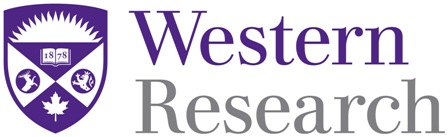 Application FormA Report of Invention (ROI) and Letter of Intent (LOI) must have already been submitted and an invitation to apply must be received from WORLDiscoveries®. Complete a Research On-line Administration (ROLA) submission at:  http://www.uwo.ca/research/rds/ROLA/ROLAFrameset.html by the deadline date.  Your generated Proposal ID must be included on your application.  Email application to appropriate contact for Dean’s approval in ROLA.  Applications will not be accepted if a ROLA submission has not been completed with signature approvals by the Research Western deadline date.  Submit your completed application with all required signature approvals in PDF format to intgrant@uwo.ca by the deadline date.  CV’s, quotes and other supporting documents can either be copied into the last page of your application or emailed as separate attachments.  Please note that hard copy submissions are not required, but will also be accepted.See Research Western website for deadlines at: http://www.uwo.ca/research/funding/internal/western_innovation_fund.html. Investigator Profile and Signature:Principal Investigator: I have read and agreed to adhere to the policies as outlined in the Western Internal Grants and WIF Program Guidelines.Co-Applicant(s) or Collaborator(s) Profile and Signature: Co-Applicant(s) and Collaborator(s):  Please include CV’s for all co-applicants and collaborators with your application submission. Co-applicants and collaborators are ineligible to receive funding from this internal grant. Partner(s) Profile and Signature: Partners may be organizations in the public, private or non-profit sectors. Individuals are not eligible as partners.
Partner(s): Chair and Dean Signatures:Signature approval confirms support for this Letter of Intent and agreement that the terms and conditions as outlined in Western’s policies and WIF Guidelines have been met. Chair’s Signature:  Signature, Department Chair:      				    Date:      Dean’s Signature:  

Signature, Dean of Faculty:	     				        Date: Re     search Grant Information:Research Grant Information: Project Title:                     ROLA Proposal ID #:      Application:  	           New  	 OR  	           Resubmitted(please check one)Total Amount Requested: $      Please note that Budget details are submitted in ROLA and only Budget Justification will be provided in this application.  Teaching Release Time Requested:  	       YES        OR	       NO(please check one)Technology: Disclosure:     New  	 OR  	       Current			IP#:      Technology Readiness Level (TRL)*Basic principles observed and reportedInnovation concept and/or application formulatedAnalytical and experimental critical function and/or characteristic proof-of-conceptInnovation validation in Laboratory environmentInnovation validation in relevant environmentInnovation prototype demonstration in relevant end-to-end environmentInnovation prototype demonstration in high fidelity environmentActual Innovation completed and operationally qualified through test and demonstrationActual Innovation proven through successful mission operations(Adapted from http://www.tswg.gov/tswg/techtrans/TRLDefinitions.pdf)Grant Information Details:Please fill in the required information below each of the section boxes. Justification for Application to this CompetitionBrief Description of the ProjectInnovation ProposalBudget JustificationTeaching Release Time JustificationCV, Quotes and Other Supporting Documents:On this page, please insert your full CV (eg. Common, SSHRC, FORM 100 or other CV format), required quotes and/or any other additional documents, such as letters of support.  Please note that all CV submissions must include from the past 5 years (at minimum):  Publications, Graduate Student Supervision, and Funding for Pending, Present and Past Awards.  CV submissions will only be used for the purpose of this competition. Western Innovation FundAn Internally Funded Innovation Competition -Western Internal Grants CompetitionRequire Assistance?  Internal competitions are administered by Research Western, Room 5150, Support Services Building. (Tel: 519-661-2111 ext 84500, E-mail: intgrant@uwo.ca).Name:          Rank:                 E-mail:              Telephone:                 Department or School:                 	Faculty:                 	Building & room #:            	Signature of Applicant: Name:            Name:            E-mail:            E-mail:            Telephone:            Telephone:            Rank:            Rank:            Department or School:           Department or School:           Faculty:            Faculty:            
Signature of Co-Applicant/Collaborator:
Signature of Co-Applicant/Collaborator:Name:              Name:              Position:	          Position:	          E-mail:            E-mail:            Telephone:            	Telephone:            	Company:            Company:            Signature of Partner:	Signature of Partner:	Date:Date:123456789Provide a specific justification why support is being requested from this funding source. If funding is being sought for this project from other sources, it must be disclosed here.Describe the project in 300 words or less and in language suitable for communication with the general public. If funding is awarded, this description may be used in reports, newsletters, or media releases. A brief statement of the expected outcomes, method of investigation, and potential commercialization results should be included. The same information from the LOI submission may be used.Describe the innovation in detail and in terms capable of being understood by an academic from another discipline. Detailed technical terms and jargon should be avoided. (Maximum length: 3 pages. Applications exceeding the maximum length may not be reviewed.) For easier review of your proposal for content, please use the itemized list below as sub-headings in your proposal: Commercialization or Market Potential (please include information, whenever possible, to help answer the following questions: What is the problem you are addressing? What is currently done to address the problem and why is it not sufficient? How will you address the problem and make it better than current solution(s)? Who has the problem, who is the customer and how many are there (market size)? What is the value proposition to the customer? What have or will you do (when it’s not obvious) to confirm the customer cares or agrees with the value proposition?); Procedures or project design, including methods, analyses, level of innovation; Intellectual Property Status; Outcomes; Milestones.An adequate budget justification is required. To avoid arbitrary decisions on the appropriate level of funding, detailed explanations of costs must be provided.Applicants are required to provide written quotes for equipment, air and train fares (please scan if electronic copy is unavailable).  Refer to the Guidelines for more details.Teaching Release Time will only be considered if approved by Chair/Dean, and must be adequately justified.